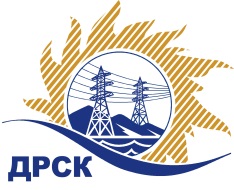 Акционерное Общество«Дальневосточная распределительная сетевая  компания»Уведомление №3о внесение изменений в Извещение и Документацию о закупке № 49/МРг. Благовещенск                                                                             28 ноября 2017г.Организатор: 1.	Организатор (Заказчик) – АО «Дальневосточная распределительная сетевая компания» (далее – АО «ДРСК») (Почтовый адрес: 675000, Амурская обл., г. Благовещенск, ул. Шевченко, 28, тел. 8 (4162) 397-307), e-mail: ignatova-ta@drsk.ru Способ и предмет закупки: открытый запрос цен: лот 1. Опоры деревянные ПЭС лот 2. Опоры деревянные ЮЯЭСИзвещение опубликованного на сайте в информационно-телекоммуникационной сети «Интернет» www.zakupki.gov.ru (далее - «официальный сайт») от 09.11.2017 г. под № 31705718694Изменения внесены: Извещение:           пункт 10 читать  в следующей редакции: Срок предоставления Документации о закупке:  09.11.2017г. по 07.12.2017». пункт 14. читать в следующей редакции: 14.	Сведения о дате начала и окончания приема заявок, месте и порядке их представления Участниками: Дата начала подачи заявок на участие в закупке: «09» ноября 2017 года.  Дата окончания приема заявок на участие в закупке: 15:00 часов местного (Благовещенского) времени (09:00 часов Московского времени) «07» декабря 2017 года по адресу - https://rushydro.roseltorg.ru..           пункт 16 читать в следующей редакции: «Дата, время и место вскрытия конвертов с заявками на участие в закупке: 15:00 часов местного (Благовещенского) времени (09:00 часов Московского времени) «08» декабря 2017 года по адресу - https://rushydro.roseltorg.ru.        пункт 17  читать в следующей редакции: «17.	Дата, время и место рассмотрения заявок и подведения итогов закупки: Предполагается, что рассмотрения заявок и подведение итогов  закупки будет осуществлено в АО «ДРСК»  в срок до 17:00 часов (Благовещенского) времени до 29.12.2017 г. Организатор вправе, при необходимости, изменить данный срок»       В Документацию о закупке: пункт 3.2.15 читать в следующей редакции: «Срок окончания приема заявок на участие в закупке: 15:00 часов местного (Благовещенского времени) 09:00 часов (Московского времени) 07.12.2017г.»        пункт 3.2.16 читать в следующей редакции:  «Дата окончания предоставления разъяснений: 07.12.2017 гпункт 3.2.17 читать в следующей редакции: «Дата и время вскрытия конвертов с заявками на участие в закупке: 15:00 часов местного (Благовещенского времени) 09:00 часов (Московского времени) 08.12.2017г. по адресу - .        пункт 3.2.18 читать в следующей редакции: «Предполагается, что рассмотрение заявок и подведение  итогов  закупки будет осуществлено в срок до 17:00 (Благовещенского) времени  до  29.12.2017 г по адресу 675000, Благовещенск, ул. Шевченко, 28, каб. 122. Организатор вправе, при необходимости, изменить данный срок»Все остальные условия Извещения и Документации о закупке остаются без изменения.Заместитель Председателя Закупочной комиссии АО «ДРСК» 1 уровня                                      				 С.А. КоржовИгнатова Т.А. (416-2) 397-307